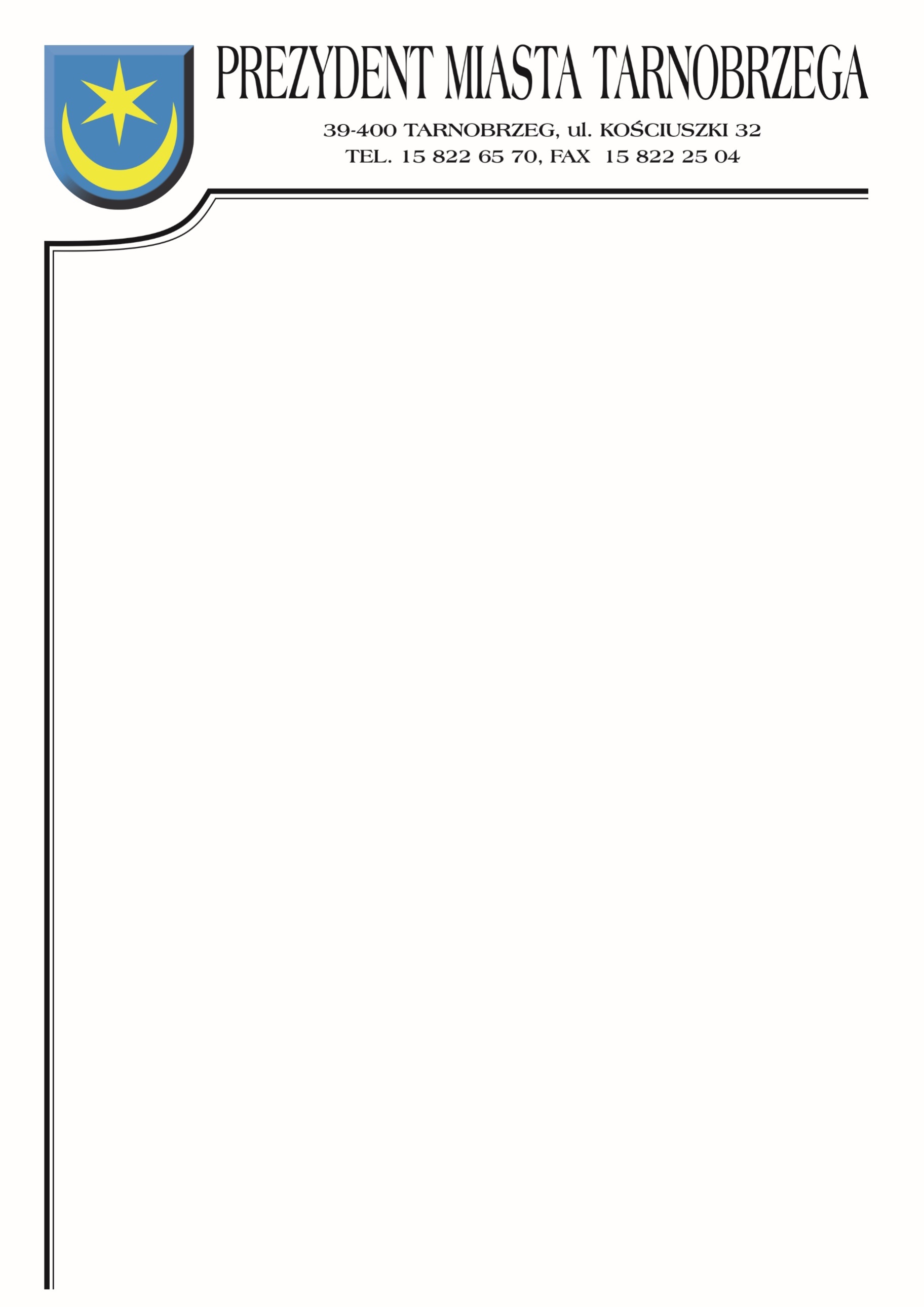 Znak sprawy: BZP-I.271.42.2021	                           	 Tarnobrzeg, dnia 19 stycznia 2022r.ZAWIADOMIENIE O WYBORZE OFERTYdot. postępowania o udzielenie zamówienia na wykonanie zadania pn.: Opracowanie dokumentacji projektowo - kosztorysowych wraz z nadzorem autorskim dla zadania inwestycyjnego pn.: Budowa drogi – ul. Michała Pazia w Tarnobrzegu.Działając na podstawie art. 253 ust. 1 ustawy z 11 września 2019 r. – Prawo zamówień publicznych (Dz.U. 2021, poz. 1129 ze zm.), Zamawiający informuje, że dokonał wyboru najkorzystniejszej oferty.Jako ofertę najkorzystniejszą uznano ofertę złożoną przez Wykonawcę:Tadeusz Żakul. Henryka Sienkiewicza  231b39-400 TarnobrzegCena brutto wykonania: 49 200,00 złWybrana oferta spełnia wszystkie wymogi określone w specyfikacji warunków zamówienia i uzyskała największą liczbę punktów na podstawie kryteriów oceny ofert zastosowanych w tym postępowaniu.Zgodnie ze specyfikacją warunków zamówienia kryteriami, jakim kierował się Zamawiający przy wyborze oferty najkorzystniejszej były: cena brutto wykonania zamówienia 60%, termin wykonania koncepcji 20%, termin realizacji zamówienia 20%. Zamawiający zgodnie ze wskazaną w specyfikacji formułą dokonał oceny punktowej złożonych ofert.W przedmiotowym postępowaniu ofertom przyznana została następująca punktacja:Numer ofertyNazwa (firma) i adres wykonawcyLiczba pkt.cenaLiczba pkt. termin wykonania koncepcjiLiczba pkt. termin realizacji zamówieniaLiczba pkt ogółem1KDM Projekt Pracownia Projektowo-Konsultingowa Damian Miciak ul. Moniuszki 26/20741-902 Bytom 33,80202073,802PD PROJEKT PAWEŁ DULul. Solidarności 2c37-450 Stalowa Wola302020703X dimensions Szymon WadowskiOs. Śpiwle 434-200 Sucha Beskidzka302020704Tadeusz Żakul. Sienkiewicza 231B39-400 Tarnobrzeg6020201005 Inbest- biuro Zbigniew Wydraul. Jędrusiów 339-400 TarnobrzegOferta odrzuconaOferta odrzuconaOferta odrzuconaOferta odrzucona